ROTINA DO TRABALHO PEDAGÓGICO ATIVIDADES EM DOMICÍLIO (Pré II-A Integral) – Professora ELIZETE> Data: 21 a 23/12/2020E.M.E.I. “Emily de Oliveira Silva”- ETAPA II A2ª Feira3ª Feira4ª Feira5ª Feira6ª FeiraENTREGA DOS MATERIAS DAS CRIANÇAS, DO DIPL0MA E LEMBRANCINHA. TIRANDO FOTO NO PAINEL DE NATAL.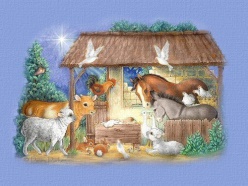 ENTREGA DOS MATERIAS DAS CRIANÇAS, DO DIPL0MA E LEMBRANCINHA. TIRANDO FOTO NO PAINEL DE NATAL.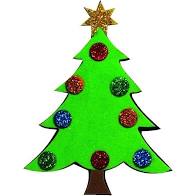 ENTREGA DOS MATERIAS DAS CRIANÇAS, DO DIPL0MA E LEMBRANCINHA. TIRANDO FOTO NO PAINEL DE NATAL.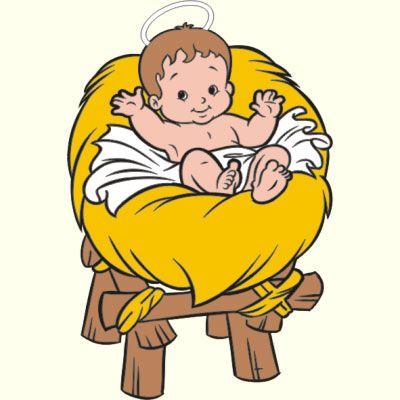 QUE VOCÊS TENHAM UM ABENÇOADO NATAL!!!!